COORDONNÉESSiméon.Létudiant@gmail.com  418 123-1234  |  418 321-4321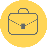 Portfolio.Siméon.Létudiant.com EXPÉRIENCE EN informatiqueexpÉrience en service À la clientèleVIE ÉTUDIANTE ET MENTION D’HONNEURintÉrÊts et loisirscompÉtences/disponibilitÉs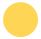 Programmation : C++, C#, HTML, Java, SQLBases de données : Draw, VisioGestion de projet : MS ProjectUtilisation de la méthodologie AGILEIntérêt marqué pour le travail d’équipeDisponible pour un stage à l’hiver 20XXÉtudesBaccalauréat en informatique		 20XX-...Université du Québec à Rimouski, campus Lévis, LévisBaccalauréat technologique français        20XX-20XXÉquivalent au diplôme d’études collégiales en informatiqueÉcole de l'informatique et des nouvelles technologies, FranceTuteur scolaire en techniques de l’informatiqueTravail autonome, QuébecAccompagner un étudiant du collégial dans ses travaux scolairesExpliquer des notions théoriques, 3 heures par semaineRéviser les travaux pratiques de l’étudiant et l’aider à résoudre ses difficultésStagiaire en techniques de l’informatiqueÉnergie Vertissimo, FranceParticiper au développement d’une application mobile transactionnelleTester la sécurité informatiqueCréer et utiliser des bases de donnéesUtiliser différents langages de programmation : C++, C#, HTML, Java, SQL Moniteur de camp pour les ateliers d’initiation à la technologieCamp des petits génies, FrancePlanifier des activités récréatives et pédagogiques pour des enfants de 7 et 8 ansAnimer les ateliers informatiques pendant quatre heures par jourPrévoir les équipements requis pour les activités20XX - ...20XX - 20XXÉté 20XXCaissierÉpicerie du Quartier, FranceTabagie du Coin, FranceAssurer un bon service à la clientèleOpérer la caisse enregistreuseFormer le nouveau personnelVeiller à la bonne présentation des lieux20XX - 20XX20XX - 20XXPrésidentComité de formation de développement Université du Québec à Rimouski, campus de Lévis, LévisAgir à titre de responsable du comité pour l’organisation d’activités de développement professionnel auprès d’étudiants du baccalauréatMention de leadership positifÉcole de l’informatique et des nouvelles technologies, France       20XX - ...20XXJeux vidéo, ski alpin, voyages.Siméon.Létudiant@gmail.comSiméon.Létudiant@gmail.comSiméon.Létudiant@gmail.com